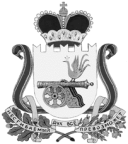 АДМИНИСТРАЦИЯВЯЗЬМА - БРЯНСКОГО СЕЛЬСКОГО ПОСЕЛЕНИЯВЯЗЕМСКОГО РАЙОНА СМОЛЕНСКОЙ ОБЛАСТИП О С Т А Н О В Л Е Н И Еот  17.04.2023                                                                                         №  43Администрация Вязьма - Брянского сельского поселения Вяземского района Смоленской области  п о с т а н о в л я е т:1. Внести изменения в Приложение № 2, утвержденное постановлением Администрации Вязьма - Брянского сельского поселения Вяземского района Смоленской области от 10.07.2006 № 10 «О создании комиссии по чрезвычайным ситуациям и обеспечению пожарной безопасности Вязьма - Брянского сельского поселения Вяземского района Смоленской области», изложив его в новой редакции согласно приложению. 2. Обнародовать данное постановление путем размещения на информационных стендах Администрации Вязьма - Брянского сельского поселения Вяземского района Смоленской области и разместить на официальном сайте Администрации Вязьма - Брянского сельского поселения Вяземского района Смоленской области в информационно-телекоммуникационной сети «Интернет» (http://вязьма-брянская.рф/). 	3.  Контроль за исполнением настоящего постановления оставляю за собой.Глава      муниципального    образованияВязьма - Брянского сельского поселенияВяземского района  Смоленской области                                    В.П. ШайтороваСОСТАВчленов комиссии по чрезвычайным ситуациям и обеспечению пожарной безопасности Вязьма - Брянского сельского поселения Вяземского района Смоленской области О внесении изменения в Приложение № 2, утвержденное постановлением Администрации Вязьма - Брянского сельского поселения Вяземского района Смоленской области от 10.07.2006    № 10Приложениек постановлению Администрации Вязьма - Брянского сельского поселения Вяземского района Смоленской областиот 17.04.2023 № 43Приложение № 2к постановлению Администрации Вязьма - Брянского сельского поселения Вяземского района Смоленской области от 10.07.2006     № 10(в редакции постановления Администрации Вязьма - Брянского сельского поселения Вяземского района Смоленской области от 18.05.2017 № 39, 15.02.2019 № 5а)Шайторова Валентина ПавловнаГлава муниципального образования Вязьма - Брянского сельского поселения Вяземского района Смоленской области, председатель комиссии.ФедотенковаИринаГригорьевнаГлавный специалист Администрации Вязьма - Брянского сельского поселения Вяземского района Смоленской области, заместитель председателя комиссии.ОленеваСветлана АндреевнаСпециалист I категории Администрации Вязьма - Брянского сельского поселения Вяземского района Смоленской области, секретарь комиссии.Члены комиссии:НикитинаСветлана Михайловна Инспектор по воинскому учету Администрации Вязьма - Брянского сельского поселения Вяземского района Смоленской области.СуворовОлегВикторовичДепутат Совета депутатов Вязьма - Брянского сельского поселения Вяземского района Смоленской области; председатель комиссии по вопросам ЖКХ и благоустройства.Карабановский Николай АнатольевичДепутат Совета депутатов Вязьма - Брянского сельского поселения Вяземского района Смоленской области.ЦерешковЮрийЛеонидович Генеральный директор ООО ЖЭК «Стимул» (по согласованию).